23 та 28 жовтня 2019 року Департаментом економічного розвитку, зовнішньоекономічної діяльності та туризму облдержадміністрації проведено засідання тематичних підгруп за напрямками розроблення регіональної стратегії: 1) Економічний розвиток; 2) Якість життя та людський розвиток; 3) Екологія та енергоефективність; 4) Ефективне управління та безпека. У засіданнях прийняли участь представники облдержадміністрації, місцевого самоврядування, міжнародних донорських, наукових та громадських організацій, бізнесу. Метою заходів було визначення внутрішніх факторів – сильних та слабих сторін, зовнішніх факторів – можливостей та загроз. В результаті конструктивного діалогу напрацьовано робочу версію SWOT-аналізу, яка буде використана для визначення та вибору стратегічних та оперативних цілей розвитку області.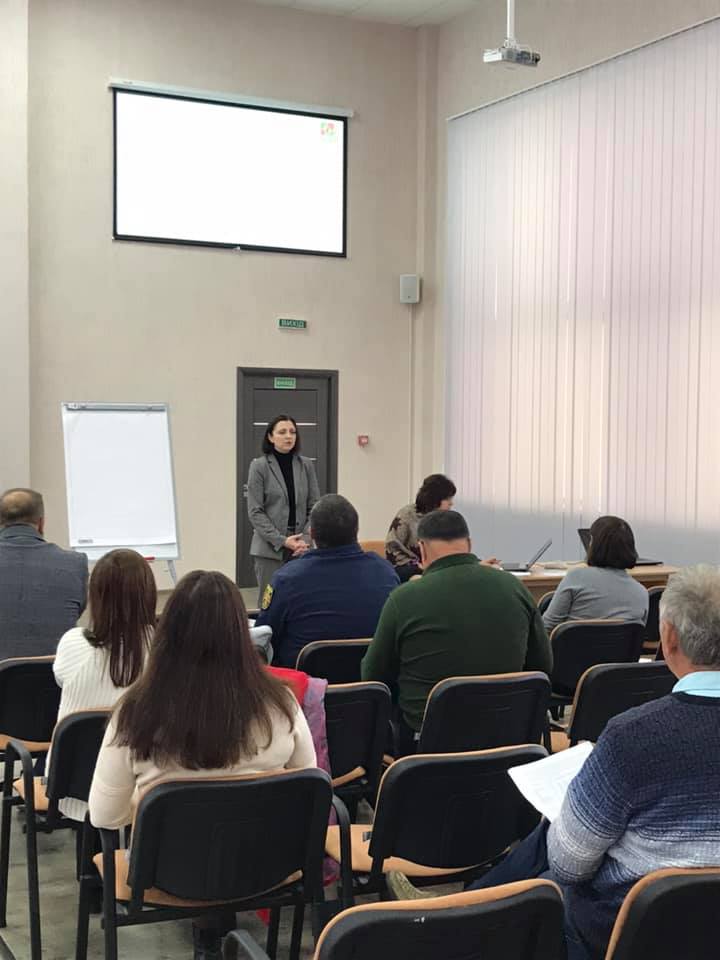 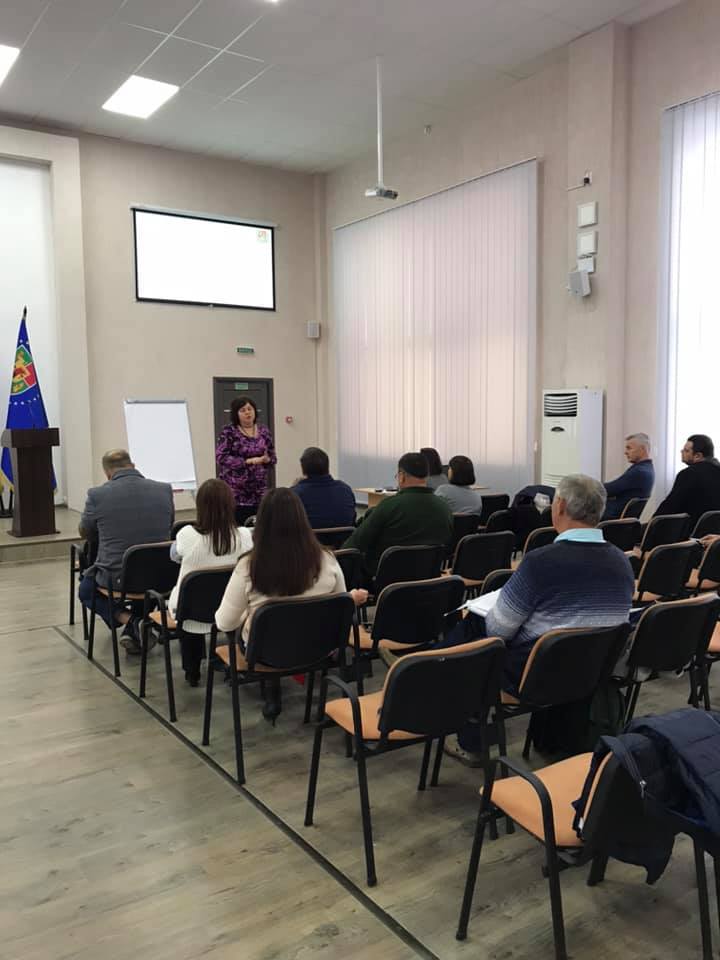 